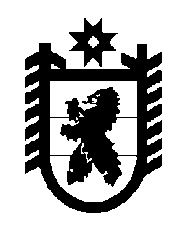 Российская Федерация Республика Карелия    УКАЗГЛАВЫ РЕСПУБЛИКИ КАРЕЛИЯО Почетном гражданине Республики КарелияПризнать Почетным гражданином Республики Карелия:1) за особые заслуги в области воспитания и просвещения подрастающего поколения и большой вклад в развитие образования Республики Карелия Пекарчик Надежду Васильевну – директора муниципального общеобразовательного учреждения Петрозаводского городского округа «Университетский лицей»;2) за большой личный вклад в развитие рыбного хозяйства в Республике Карелия Федоренко Николая Владимировича – индивидуального предпринимателя, Кондопожский муниципальный район.             Глава Республики  Карелия                                                             А.О. Парфенчиковг. Петрозаводск5 июня 2019 года№ 40     